Titel procedureStroomdiagram 5: Preventie en signalering HG&KM (ongeboren) kinderen en volwassenen  GYNAECOLOGIE /VERLOSKUNDE Doel/doelstellingBij verdenking kindermishandeling of risico op ontstaan kindermishandeling weten welke stappen gemaakt moeten worden. AchtergrondinformatieSignaleren en voorkomen van huiselijk geweld is lastig bij ongeboren kinderen. Met behulp van het stroomdiagram weet elke arts welke stappen er gemaakt moeten worden. WerkwijzeScreening aanwezigheid risicofactoren (eindverantwoordelijkheid arts)||______geen: voortzetten reguliere medische zorg.|		|______kindcheck: Patiënt draagt zorg voor (ongeboren) kind < 18 jaar en Patiënt:|                   -pleegt TS|                   -behoort tot situatie waarin huiselijk geweld voorkomt|                   -vertoont kenmerken van auto-intoxicatie |                   -vertoont zeer agressief gedrag|                   -is bekend met psychiatrische problematiek |                   -heeft geen vaste woon- en/of verblijfplaats|                   -een ander kenmerk bij de Patiënt waardoor u zorgen hebt over de |                    veiligheid en het welzijn van de kinderen.|                   Vervolg stroomdiagram 6.||          tienerzwangerschap: |		Verwijzing Medisch Maatschappelijk Werk voor regelen |		Voorzorg Icare & BJZ voor voogdij, info naar KA.||______verslavingsproblematiek en of psychiatrische problematiek zwangere:|		Bij afwezigheid actuele zorg, verwijzing GGZ of psychiatrie of |		Tactus. Informeer aandacht functionaris kindermishandeling wanneer de |		voorgeschreven hulp niet op gang (dreigt) te komen.|		Info naar KA. Tevens Kindcheck, zie stroomdiagram 6.||______zwakbegaafdheid (IQ<70):|		Verwijzing naar MMW voor risico-inventarisatie en |	inventarisatie hulp plus zo nodig inschakelen hulp.|		Info naar KA.||______overige risicofactoren mogelijk slechte zorg voor ongeboren kind:|		-Raad v Kinderbescherming heeft bij oudere kinderen ingegrepen |		(OTS of VOTS).|	-Er is eerder een AMHK melding gedaan voor oudere of a.s. kind|	-Er is sprake van een multi-problem gezin.|	-Aanstaande moeder volgt medische voorschriften niet op |	en/of verschijnt niet op afspraken.|	-Acute problematiek zoals plotse opname verslaafde |	moeder/drugsbaby.|                   Consulatie AMHK door arts verplicht (036-5484920).|	Overleg desgewenst met aandacht functionaris kindermishandeling: |	06-48139935.|	aandachtsfunctionariskindermishandeling@mcgoep.com|		Info naar KA.||______er is sprake van huiselijk geweld volwassen in gezin:|	Overleg plus verwijzen naar de aandachtsfunctionaris huiselijk geweld |	volwassene J. Winters 06-48139931, spreek voicemail in. |	Info naar KA.||______psycho-sociale risicofactoren:	-ontbreken sociaal netwerk;	-alleenstaande zwangere;	-rouw korter dan 1 jaar geleden;	-verlies kind/miskraam vorige zwangerschap.	Verwijzing Medisch Maatschappelijk Werk.NB Bij een signaal van kindermishandeling is de arts verplicht het AMHK te consulteren. De aandacht functionaris Kindermishandeling kan gevraagd worden deze consultatie uit te voeren. Zie ook §2.12.8Gerelateerde documentenProtocol Huiselijk Geweld en KindermishandelingLiteratuur/referentiesWet Verplichte Meldcode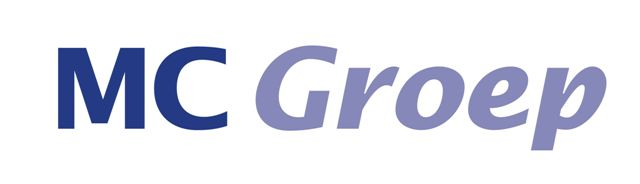 Naam documentStroomdiagram 5: Preventie en signalering HG&KM (ongeboren) kinderen en volwassenen  GYNAECOLOGIE / VERLOSKUNDE Stroomdiagram 5: Preventie en signalering HG&KM (ongeboren) kinderen en volwassenen  GYNAECOLOGIE / VERLOSKUNDE Status document/geldig tot1-1-2018NaamHandtekening en datumOpstellerVan der Drift en AfmanBeheerderVan der Drift en AfmanAutorisatieWerkgroep HG